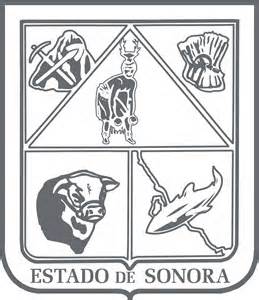                  GOBIERNO DEL ESTADO DE SONORA          	      17-SRH-P14-F01/REV.01            DESCRIPCIÓN DE PUESTO											ID: 1209-003OBJETIVOConservar y aprovechar el manejo eficiente de los recursos forestales del Estado para contribuir permanentemente al bienestar social de las áreas rurales y asegurar el mantenimiento y/o crecimiento del capital natural para la producción maderable y no maderable en las diferentes regiones forestales de la entidad.RESPONSABILIDADES
RELACIONES
MEDIDORES DE EFICIENCIADATOS GENERALES DEL PERFILGrado de estudios	Grado de estudios requerido y deseable.	Requerido:  	Deseable:   ¿El puesto requiere alguna especialización académica?	Carrera:	 Ingeniería Forestal, Ecología, Agronomía o afín	Área:	 Administrativa¿El puesto requiere experiencia laboral?La experiencia laboral requerida.• 3 años en área administrativa• 3 años en área Silvícola o Forestal¿La ejecución del puesto requiere del conocimiento del inglés o algún otro idioma?Grado de dominio del idioma inglés¿La ejecución del puesto requiere del conocimiento de manejo de computadora?Nivel de conocimientos de computación.¿Qué nivel de habilidad de trato con personas requiere el puesto?Habilidad de trato con personas.¿Cuál es el nivel de la responsabilidad gerencial necesaria?Nivel de responsabilidad gerencial¿Cuál es el resultado esencial del puesto?El resultado esencial del puesto y el resultado secundario más importante.En primer lugar: 
En segundo lugar:  En relación al servicio a la comunidad y a los objetivos sociales y políticos del Gobierno del Estado, su puesto:Orientación del puesto.Manejo de personal requeridoNúmero de personas a cargo del titular del puestoRecursos financieros a su cargo(M = 000; MM = 000,000 de pesos anuales)¿Si maneja recursos financieros, su responsabilidad sobre ellos es?Tipo de responsabilidad sobre los recursos financieros que maneja.Tipo de Análisis PredominanteMarco de actuación y supervisión recibidaDATOS DE APROBACIÓNInformación provista por:                                                      Información aprobada por:DATOS GENERALESDATOS GENERALESDATOS GENERALESDATOS GENERALESTítulo actual del puesto funcional:Director ForestalDependencia/Entidad:Secretaría de Agricultura, Ganadería, Recursos Hidráulicos, Pesca y Acuacultura     Área de adscripción:Dirección General Forestal y de Fauna SilvestreReporta a:Director General Forestal y de Fauna SilvestrePuestos que le reportan:Auxiliar Técnico de Programas ForestalesPromover el desarrollo forestal sustentable y los recursos asociados para que incidan en el mejoramiento de la calidad de vida de los propietarios o poseedores de terrenos forestales.Desarrollar y promover programas productivos de restauración, conservación y aprovechamiento sustentable de los suelos forestales y sus ecosistemas.Formular e instrumentar programas de forestación y reforestación promoviendo el uso de diversas prácticas para la restauración y conservación de suelos, así como el uso y manejo múltiples de los recursos forestales.Apoyar a la Comisión Nacional Forestal (CONAFOR), en la ejecución del Programa Nacional Forestal (PRONAFOR) y sus programas de apoyo como son: el Programa de Conservación y Restauración de Suelos, Programa de Desarrollo Forestal y el Programa de Prevención y Combate de Incendios Forestales.Coordinar en la promoción y difusión de acciones y programas de investigación, educación y cultura forestales.Promover sistemas para el diagnóstico, prevención, combate y control de plagas y enfermedades forestales.Coordinar la organización de los productores forestales, y asesorarlos cuando lo soliciten, para que se constituyan bajo las formas de asociación previstas en la legislación aplicable.Formular la aplicación de tecnologías para la producción, productividad, competitividad y calidad en la cadena productiva forestal y en la comercialización de éstos productos, a fin de fomentar, impulsar y facilitar la integración de las mismas.Formular informes, reportes o estadísticas relacionados con los recursos forestales de la Entidad, así como actualizarlos permanentemente.Formular la información básica y anexos de solicitud de obra de los proyectos autorizados considerando los lineamientos establecidos.Desarrollar todas aquellas funciones inherentes al área de su competencia.
Internas:
Internas:a) Subsecretaría de Ganadería, Dirección General de Desarrollo Ganadero: para la 	coordinación, operación, supervisión y seguimiento a programas de apoyo afines.b) Dirección de Fauna: para apoyo en programas de manejo, conservación y aprovechamiento sustentable de flora silvestre a través de UMA.Externas:Externas:a) Secretaría de Medio Ambiente y Recursos Naturales (SEMARNAT): para actualización 	sobre normatividad forestal vigente, intercambio de información, actualización de estadísticas forestales estatales, trámites y servicios relacionados.b) Procuraduría Federal de Protección del Medio Ambiente: coadyuvar en las acciones de inspección y vigilancia de aprovechamientos forestales autorizados y en operativos para detectar productos o aprovechamientos ilegales.c) Asociaciones de Productores Forestales: para participar activamente en las sesiones de los Consejos Regionales Forestales; verificar que el programa de promoción a la conservación se ejecuta en los tiempos establecidos para esta actividad.d) Comisión Nacional Forestal (CONAFOR): para la operación de los programas con fondos 	mixtos, actualización y operación de inventarios forestales y sistemas estatales de información forestal.e) Comisión Nacional del Agua: reuniones de Consejo de Cuenca y participación en programas de conservación y restauración de cuencas hidrográficas forestales.Porcentaje de presupuesto ejercido.Porcentaje de solicitudes de apoyo atendidas.Sexo:Estado Civil:Edad:Entre 28 a 60 años. Nombre: Nombre:    Cargo:Director Forestal    Cargo:Director General Forestal y de Fauna Silvestre